۱۹ - ای ناظر بملکوت ابهیحضرت عبدالبهاءاصلی فارسی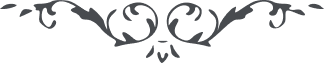 ۱۹ - ای ناظر بملکوت ابهی ای ناظر بملکوت ابهی، چون در حقائق اشيا نگری جميع را از تجلّيات اسماء و صفات منبعث و از آثار باهره مجلّی بر بقعه سيناء منعکس يابی در هويّت شیء وديعه گذاشته شده است لهذا از انظار پنهانست حقيقت بصيرت مشاهده نمايد امّا بصر شايد محجوب و محروم ماند. مثلاً ملاحظه فرمائيد که از حرارت لامعه و اشعّه ساطعه شمس ياقوت و زبرجد در دل سنگ و معادن کريمه در عمق ارض تربيت ميشود لکن اين را ديده هوش و نهی مشاهده نمايد و شديد القوی ملاحظه فرمايد. 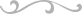 